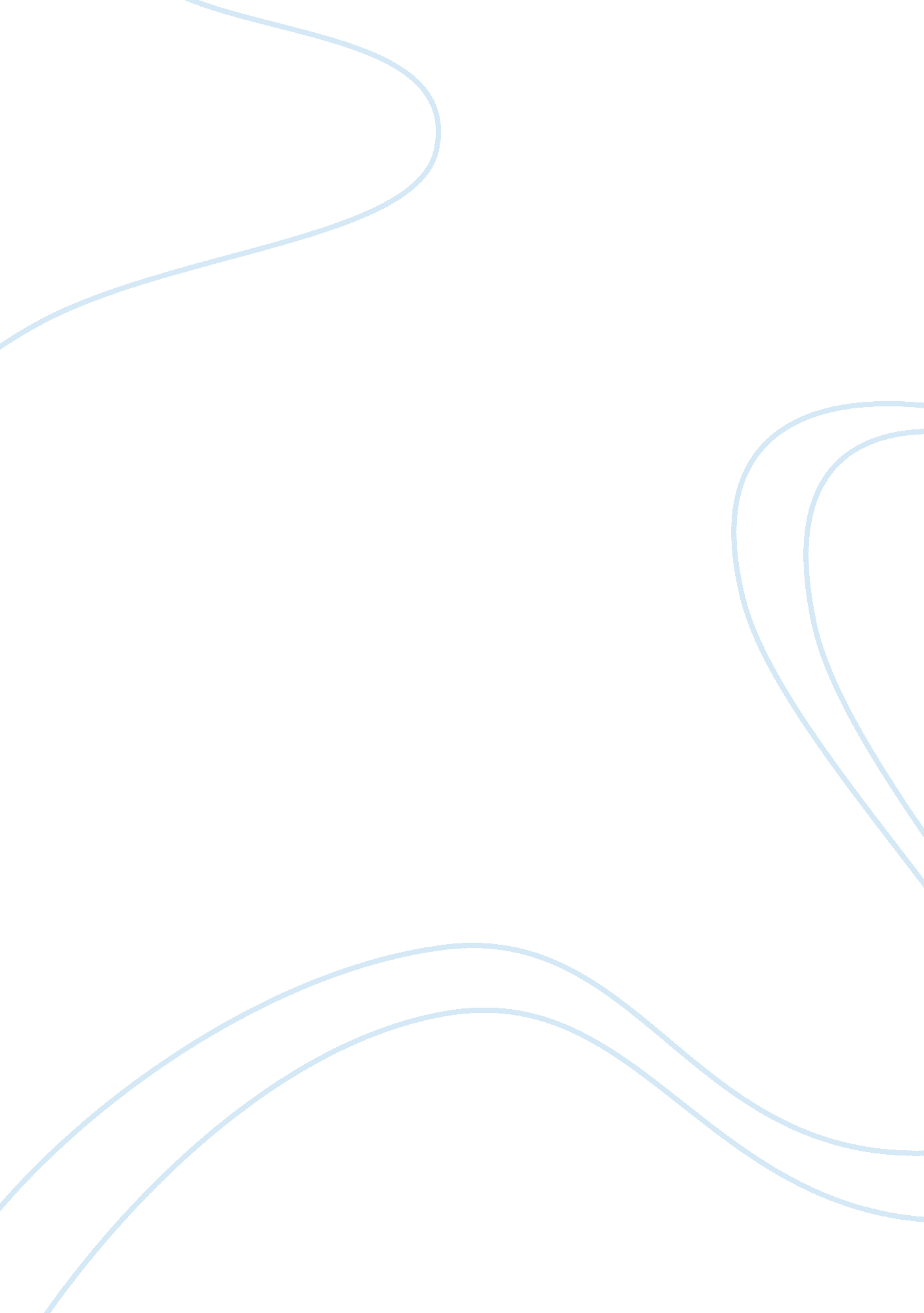 Nokia environmental strategyBusiness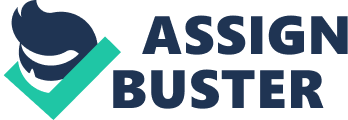 Nokiais a market leader in mobile devices and with leadership comes great responsibility. Nokia aims to be a leading company in environmental performance. Our vision is a world where everyone being connected can contribute to sustainable development. We want to shape our industry and drive best practices. Achieving environmental leadership means minimising our own environmental footprint. With the expansion of mobile communications, this is all the more important. We strive to reduce the environmental impact of our products, solutions, and operations. We also collaborate with our suppliers to improve the environmental performance of our supply chain. We have a user base of more than one billion people which means that we have a unique opportunity to make an impact that goes beyond our own activities. That’s why we aim to offer people products and solutions that help them make sustainable choices. Together, we can achieve more. Minimising our environmental footprint Nokia’s environmental work is based on life cycle thinking. This means that we aim to minimise the environmental impact of our products throughout our operations, beginning with the extraction of raw materials and ending with recycling, treatment of waste, and recovery of used materials. We achieve this by better product design, close control of the production processes, and greater material reuse and recycling. Our environmental efforts focus on four issues: Substance management. We work closely with our suppliers and require full declaration of the substances we use in our devices. Our work is based on the precautionary principle and we aim at continuously reducing the amount of substances of concern. In addition, we explore the opportunities for using new, more environmentally friendly materials, such as bioplastics or recycled metals and plastics. Energy efficiency. We make sure our devices use as little energy as possible. We also work to reduce the energy consumption of our operations, and agree on energy efficiency targets with our key suppliers. Take back and recycling. We want to increase consumer awareness of recycling, offer superior recycling in all markets and promote the recycling of used devices through specific initiatives and campaigns. The backbone of Nokia’s take-back programs are the collection points of used devices in 5000 Nokia care centres in 85 countries. Promoting sustainability through services and software. We have developed eco services for our phones to help people to make sustainable choices and consider the environment in their everyday lives. A variety of eco services are freely downloadable to Nokia devices via Ovi store. Basic principles Our environmental work is based on global principles and standards. Our targets are not driven by regulatory compliance but go way beyond legal requirements. Environmental issues are fully integrated in our business activities and are everyone’s responsibility in Nokia. It is a part of everything we do. 